О старте отбора кандидатов в тренеры программы«Экспортный стандарт для МСП»АНО ДПО «Школа экспорта Акционерного общества «Российский экспортный центр» (далее - Школа экспорта РЭЦ) информирует о старте отбора кандидатов в тренеры программы «Экспортный стандарт для МСП», разработанной в рамках исполнения п. 3,6, федерального проекта «Системные меры развития международной кооперации и экспорта» национального проекта «Международная кооперация и экспорт» (далее - Программа).Программа Школы экспорта РЭЦ ориентирована на собственников руководителей субъектов малого и среднего предпринимательства, являющихся действующими экспортерами,  с целью формирования системного подхода к организации экспортной деятельности. Программа реализуется в формате мини-МБА, результатом обучения по программе является сформированный бизнес-план по выходу на зарубежные рынки.	В 2021 году обучение первых потоков по программе мини-MBA на базе Операторов программы - региональных центров поддержки экспорта (далее - Операторы) успешно прошло в 15 пилотных субъектах Российской Федерации.       В 2022 году планируется масштабирование Программы в    новых 15 регионах.В этой связи Школа экспорта РЭЦ инициирует конкурсный отборкандидатов в тренеры для расширения тренерского состава Программы. К участию в отборе приглашаются специалисты с практическим опытом; тренеры Школы экспорта РЭЦ, аттестованные в 2016-2021 годах, бизнес-сообщества, федеральных и региональных институтов развития, инфраструктуры поддержки МСП и экспорта, некоммерческих организаций, объединений, высших учебных заведений, а также соискатели с опытом работы в органах власти в сфере внешнеэкономической деятельности                        Квалификационные требования к кандидатам прилагаются.Прием заявок осуществляется с 4 по 18 апрели 2022 г. (включительно)                          на сайте Школы экспорта РЭЦ в разделе «Тренеры и наставники» (https://exportedu.ru/tutors). Отбор предусматривает следующие этапы оценки кандидатов (проводятся в дистанционном формате): верификация поданных анкет, результаты профессионального входного тестирования и заполнение личностных опросников.Кандидаты, успешно прошедшие все этапы оценки, будут допущены к обучению и аттестации по программе повышения квалификации Школы экспорта РЭЦ (включая обязательные профильные тренинги). Обучение и аттестация по программе Школы экспорта РЭЦ будут проходить в очной форме с применением дистанционных образовательных технологий на специализированной платформе (в режиме видео-конференц-связи посредством сети Интернет). Предварительный график прохождения обучения по программе в приложении. Для кандидатов обучение и аттестация проводится на безвозмездной основе (субсидируется за счет средств федерального бюджета).Аттестованные тренеры уже с сентября 2022 года будут включены в реестр тренерского состава Программы Школы экспорта РЭЦ и получат возможность проводить обучение по Программе на базе Операторов, реализующих Программу в 2022 году. Работа тренеров оплачивается Оператором и предполагает достойное вознаграждение в соответствии с     рекомендованными тарифами Школы экспорта РЭЦ.Просьба оказать содействие в распространении данной информации длямаксимального охвата заинтересованной целевой аудитории, в том числе по коммуникационным каналам вашей организации.В случае возникновения вопросов касательно участия в отборе просим направлять запрос на эл. адрес info@exportedu.ru.Приложение: на 3 л. в 1 экз.
Предварительный график обучения но программе
«Экспортный стандарт для МСПх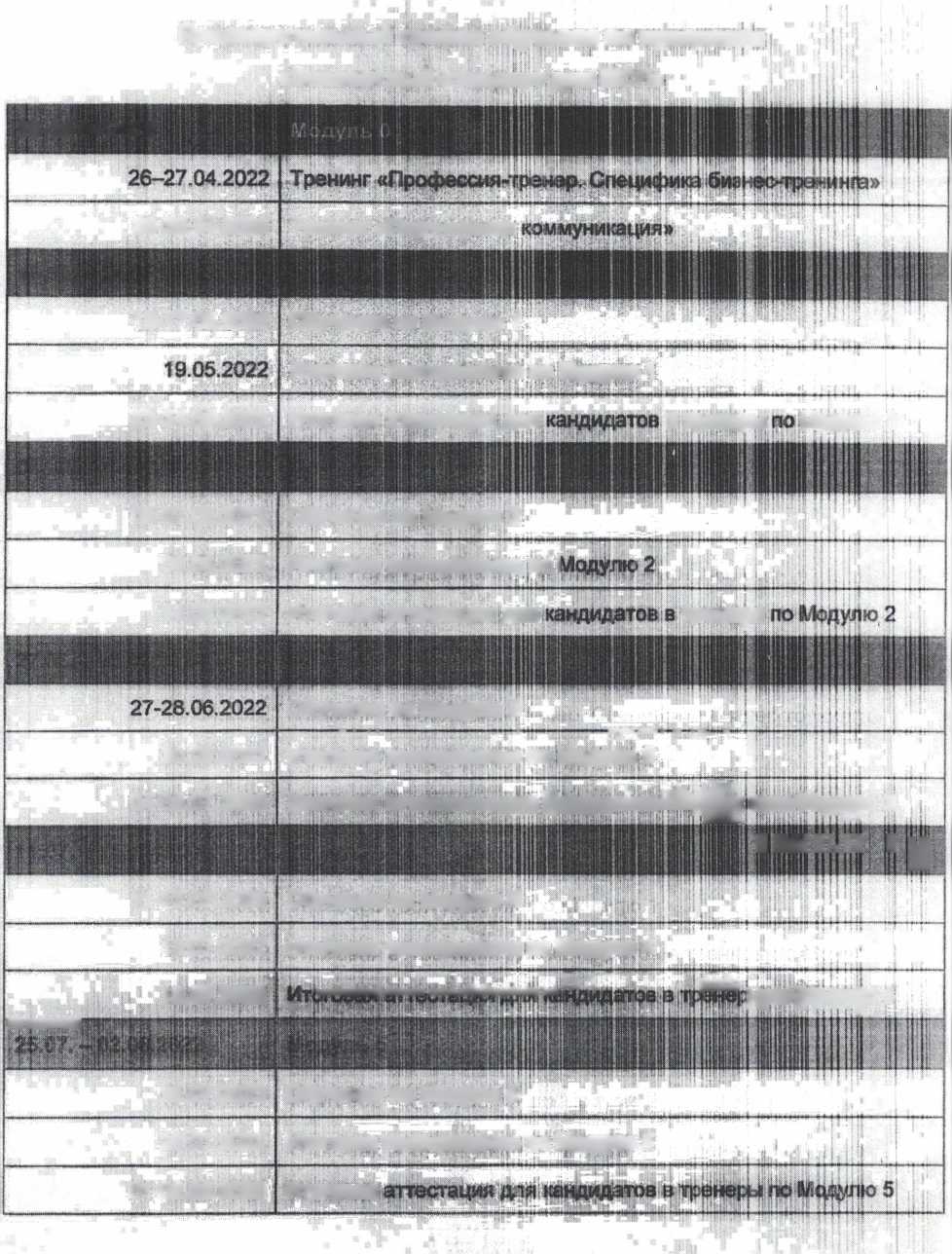 26-29.04 21*2228-29.04.2022 Тренинг «Партнерсш?!Скученна по Модулю 1Итоговое тестирован и 6 по Модулю 1Обучение по Модулю 301-02.08.2022Итоговая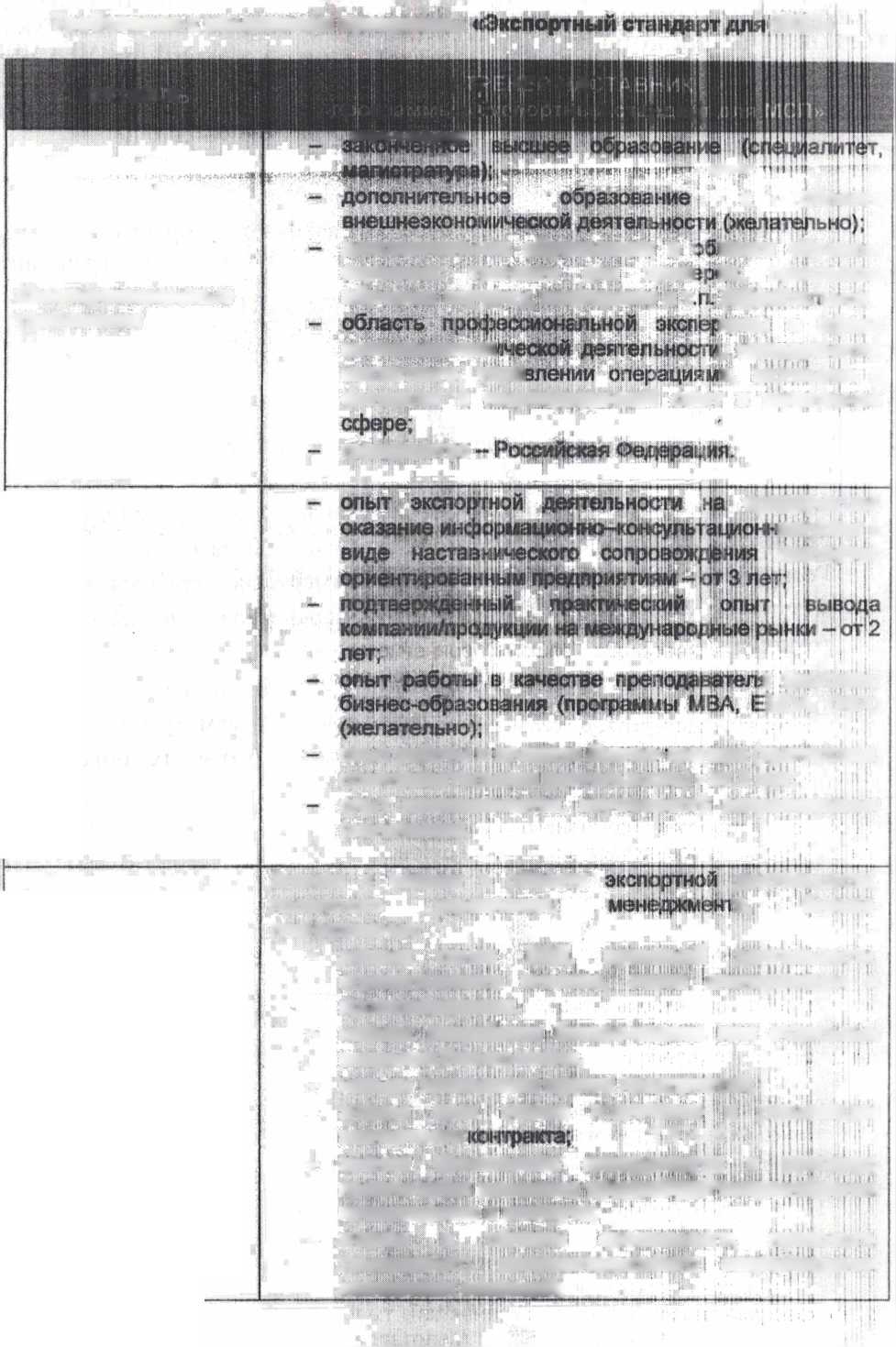 30.06.202230.06.2022. "[ '. 1 1 1 »'l|;fU1.I'II',U 1 'I'- -i!!”.11.Итоговое тестирование по Модулю 3. "[ '. 1 1 1 »'l|;fU1.I'II',U 1 'I'- -i!!”.11.Итоговое тестирование по Модулю 3. "[ '. 1 1 1 »'l|;fU1.I'II',U 1 'I'- -i!!”.11.Итоговое тестирование по Модулю 304-05.07.2022Итоговая аттестация дон ЙИтоговая аттестация дон Й1 Ы^ы ш||* ш iiliiliiiИДОДатовШрщЫЛ0;|ЙЭД^Ю 3 111 IlliHil I! 1 ж 11 ii fl11111-12.07.2022Обучение по Модулю 4Обучение по Модулю 413.07.202213.07.2022Итоговое тестирование по Модулю 4Итоговое тестирование по Модулю 4Итоговое тестирование по Модулю 4• {. * ' ti' [« ■ < ’; j jгппттт^18.07.20221 ф.-Г!iiuiiOn^ir^'iitviiTHiin lemirw АФпиш мин нмММ " 'W* «В liiiuiiMNtjiwflMiUfo#25.07.2022Обучение по Модулю 5'' .г ,Обучение по Модулю 5'' .г ,28.07.202228.07.2022Итоговое тестирование по Модулю 5Итоговое тестирование по Модулю 5Итоговое тестирование по Модулю 5